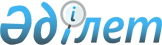 О внесении изменений и дополнений в распоряжение Премьер-Министра Республики Казахстан от 25 мая 2001 года N 40Распоряжение Премьер-Министра Республики Казахстан от 27 ноября 2001 года N 95-р

      В целях дальнейшего обеспечения деятельности Совета иностранных инвесторов при Президенте Республики Казахстан и выработки предложений по реализации решений пятого заседания Совета иностранных инвесторов при Президенте Республики Казахстан от 13 июня 2001 года: 

      Внести в распоряжение Премьер-Министра Республики Казахстан от 25 мая 2001 года N 40 R010040_ "О составе совместных рабочих групп Совета иностранных инвесторов при Президенте Республики Казахстан" следующие изменения и дополнения: 

      преамбулу после слова "года" дополнить словами "и пятого заседания Совета иностранных инвесторов при Президенте Республики Казахстан от 13 июня 2001 года";     пункт 2 после слов "8 декабря 2000 года" дополнить словами "пятого заседания Совета иностранных инвесторов при Президенте Республики Казахстан от 13 июня 2001 года";     в Составе совместных рабочих групп Совета иностранных инвесторов при Президенте Республики Казахстан, утвержденном указанным распоряжением:     ввести в состав рабочей группы по вопросам повышения инвестиционного имиджа Республики Казахстан с казахстанской стороны:Николая Белорукова         - вице-Министра юстиции Республики Казахстан,                                сопредседателем;     строку:"Раушан Казбекова          - заместитель Председателя Комитета по                             инвестициям Министерства иностранных дел                              Республики Казахстан"     изложить в следующей редакции:"Раушан Казбекова          - заместитель Председателя Комитета по                                       инвестициям Министерства иностранных дел                             Республики Казахстан, заместитель                                          сопредседателя";     вывести из указанного состава Ажар Кузутбаеву, Азамата Джолдасбекова. 



 

       Премьер-Министр 

 

(Специалисты: Склярова И.В.,              Мартина Н.А.)     
					© 2012. РГП на ПХВ «Институт законодательства и правовой информации Республики Казахстан» Министерства юстиции Республики Казахстан
				